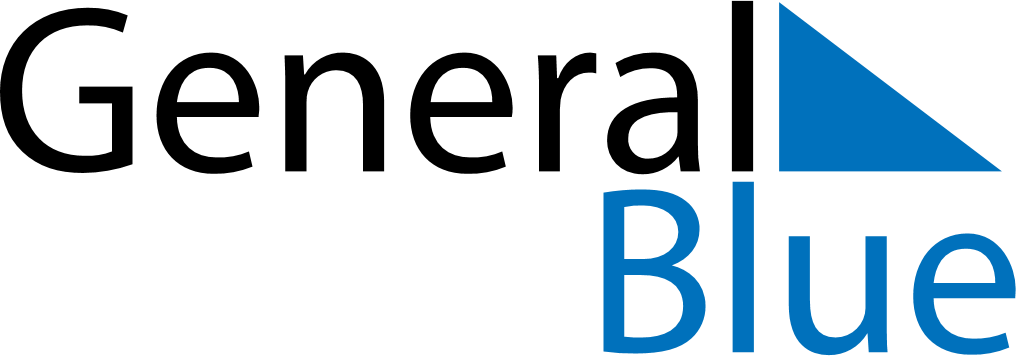 October 2020October 2020October 2020October 2020HondurasHondurasHondurasMondayTuesdayWednesdayThursdayFridaySaturdaySaturdaySunday12334Soldier’s DaySoldier’s Day567891010111213141516171718Columbus Day1920212223242425Armed forces Day26272829303131